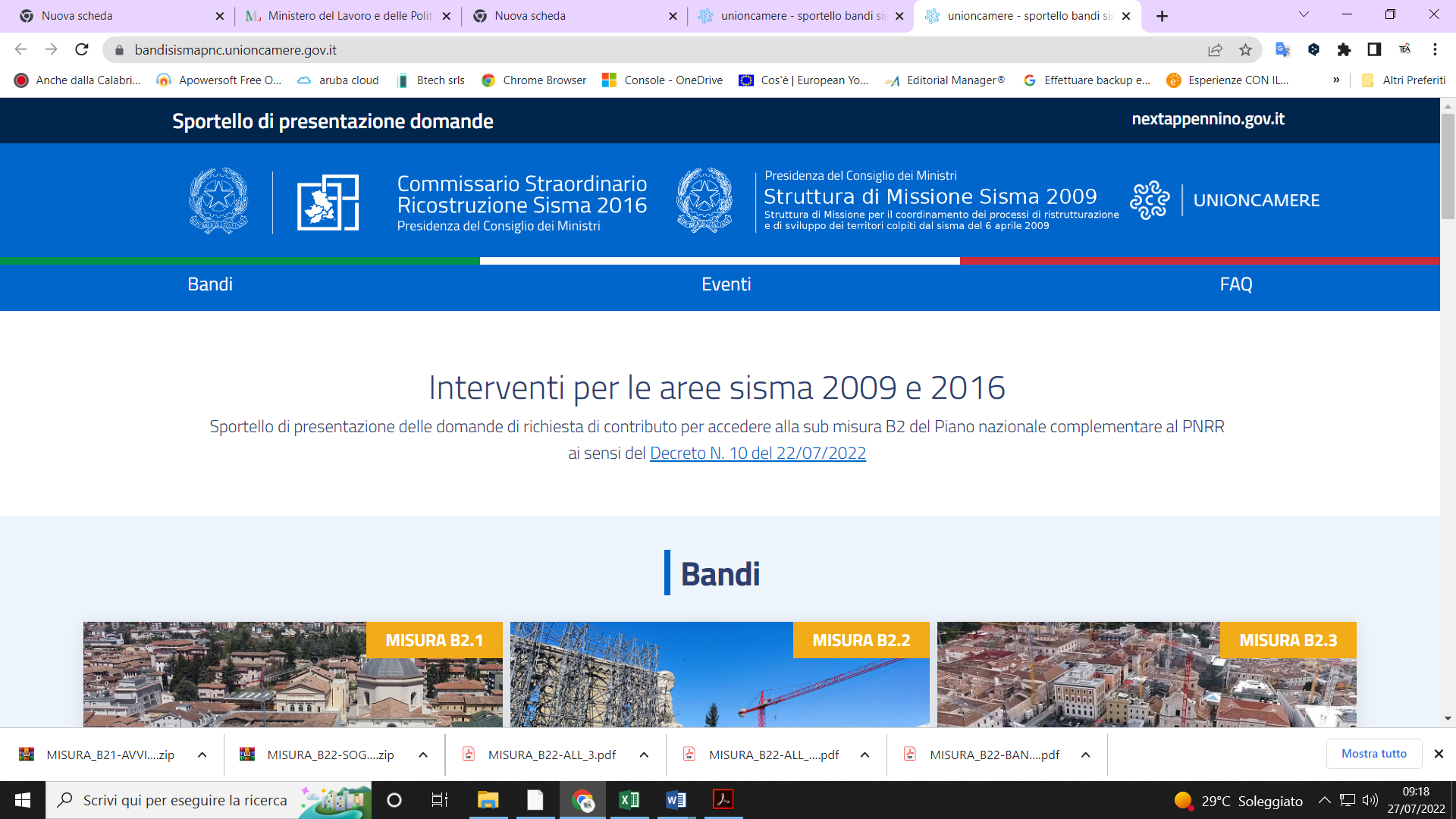 MODELLO RICHIESTA CHIARIMENTI“Interventi per lo sviluppo delle imprese culturali, creative, turistiche, sportive, anche del terzo settore, attraverso forme di sostegno a progetti di investimento e a progetti collaborativi di innovazione e di sviluppo di attrattori turistici”Misura B.2.1 del Programma unitario di intervento - Interventi per le aree del terremoto del 2009 e 2016 del Piano nazionale complementare al Piano nazionale di ripresa e resilienzaMISURA:B.2.1B.2.1B.2.1TIPOLOGIA DI IMPRESA: nuova impresa costituita prima del 2022 nuova impresa costituita nel 2022 Impresa danneggiata dal sisma/altra impresa consolidataARTICOLO/I DEL BANDO CUI FA RIFERIMENTO LA RICHIESTA:SOGGETTO RICHIEDENTEDATA RICHIESTAOGGETTO:RICHIESTARICHIESTARICHIESTARICHIESTA